Intercambio y uso de programas informáticos y equiposDocumento preparado por la Oficina de la UniónDescargo de responsabilidad:  el presente documento no constituye un documento de política u orientación de la UPOVResumen	El presente documento tiene por finalidad informar acerca de las novedades que se han producido en el ámbito del intercambio y el uso de programas informáticos y equipos, y examinar las propuestas de revisión de los documentos UPOV/INF/16 “Programas informáticos para intercambio” y UPOV/INF/22/2 “Programas informáticos y equipos utilizados por los miembros de la Unión”.	Se invita al CAJ a: a)	examinar la propuesta de revisión del documento UPOV/INF/16/6 en lo relativo a la inclusión de información sobre el uso de programas informáticos por los miembros de la Unión, presentada en el documento UPOV/INF/16/7 Draft 1; b)	tomar nota de que, previo acuerdo del CAJ, se presentará al Consejo un proyecto del documento UPOV/INF/16/7 “Programas informáticos para intercambio” a fin de que considere su aprobación en su quincuagésima primera sesión ordinaria, que se celebrará el 26 de octubre de 2017;	c)	examinar la propuesta de revisión del documento UPOV/INF/22/3 en lo relativo a los programas informáticos y equipos utilizados por los miembros de la Unión, presentada en el documento UPOV/INF/22/4 Draft 1;  y	d)	tomar nota de que, previo acuerdo del CAJ, se presentará al Consejo un proyecto del documento UPOV/INF/22 relativo a los programas informáticos y equipos utilizados por los miembros de la Unión para que considere su aprobación en su quincuagésima primera sesión ordinaria, que se celebrará el 26 de octubre de 2017.UPOV/INF/16	“Programas informáticos para intercambio”	En su quincuagésima tercera sesión, el Comité Técnico tomó nota de la eliminación del programa informático SIVAVE del documento UPOV/INF/16, según se expone a continuación:“a)	Administración de solicitudes	El TC examinó la propuesta de revisión del documento UPOV/INF/16/6 en lo relativo a la inclusión de información sobre el uso de programas informáticos por los miembros de la Unión, con información facilitada por el Brasil y México.	El TC tomó nota de que las observaciones realizadas por el TC, en su quincuagésima tercera sesión,1 relativas a la exclusión y el uso de programas informáticos por los miembros de la Unión, se notificarán al CAJ en su septuagésima cuarta sesión y de que, si el CAJ lo estima oportuno, se presentará un proyecto de documento UPOV/INF/16/7 (documento UPOV/INF/16/7 Draft 1) al Consejo para que considere su aprobación en su quincuagésima primera sesión ordinaria, sobre esa base.	El TC convino en que la información que figura en el documento UPOV/INF/16 debe ponerse a disposición en el sitio web de la UPOV con un formato susceptible de búsqueda y tomó nota de que la Oficina de la Unión estudiará un instrumento idóneo para ese fin. 	En la quincuagésima primera sesión ordinaria del Consejo,3 se presentará un informe sobre las conclusiones de la septuagésima cuarta sesión del CAJ, en relación con las propuestas de revisión del documento UPOV/INF/16/6 (documento C/51/18 “Informe del Presidente sobre los trabajos de la nonagésima cuarta sesión del Comité Consultivo;  aprobación, si procede, de las recomendaciones preparadas por dicho Comité”).	Se invita al CAJ a:	a)	examinar la propuesta de revisión del documento UPOV/INF/16/6 en lo relativo a la inclusión de información sobre el uso de programas informáticos por los miembros de la Unión, presentado en el documento UPOV/INF/16/7 Draft 1;  y	b)	tomar nota de que, previo acuerdo del CAJ, se presentará al Consejo un proyecto del documento UPOV/INF/16/7 “Programas informáticos para intercambio” a fin de que considere su aprobación en su quincuagésima primera sesión ordinaria, que se celebrará el 26 de octubre de 2017.UPOV/INF/22:	Programas informáticos y equipos utilizados por los miembros de la Unión (revisión) (documento UPOV/INF/22/4 Draft 1)	En su quincuagésima tercera sesión, el TC examinó una propuesta de revisión del documento UPOV/INF/22/3 y convino en proponer las siguientes modificaciones del documento UPOV/INF/22/3:	El TC convino en añadir un descargo de responsabilidad al documento UPOV/INF/22 para aclarar que la finalidad del documento es facilitar información sobre el uso de programas informáticos y equipos por los miembros de la Unión y que ni la UPOV ni la administración que aporta esa información son responsables del rendimiento de los programas informáticos y los equipos.	El TC consideró si procede presentar la información que consta en el documento UPOV/INF/22 de alguna otra forma (por ejemplo, publicada en Internet) y no en un documento INF y convino en que solo se debe mantener el formato del documento UPOV/INF/22 existente.	El TC tomó nota de que las propuestas relativas a la revisión del documento UPOV/INF/22, formuladas por el TC en su quincuagésima tercera sesión,5 se notificarán al CAJ en su septuagésima cuarta sesión y, de que si el CAJ lo estima oportuno, se presentará un proyecto de documento UPOV/INF/22/4 (documento UPOV/INF/22/4 Draft 1) al Consejo para que considere su aprobación en su quincuagésima primera sesión ordinaria.,	En la quincuagésima primera sesión ordinaria del Consejo,7 se presentará un informe sobre las conclusiones de la septuagésima cuarta sesión del CAJ, en relación con las propuestas de revisión del documento UPOV/INF/22/3 (véase el documento C/51/18 “Informe del Presidente sobre los trabajos de la nonagésima cuarta sesión del Comité Consultivo;  aprobación, si procede, de las recomendaciones preparadas por dicho Comité”).	Se invita al CAJ a:	a)	examinar la propuesta de revisión del documento UPOV/INF/22/3 en lo relativo a los programas informáticos y equipos utilizados por los miembros de la Unión, presentada en el documento UPOV/INF/22/4 Draft 1;  y	b)		tomar nota de que, previo acuerdo del CAJ, se presentará al Consejo un proyecto del documento UPOV/INF/22 relativo a los programas informáticos y equipos utilizados por los miembros de la Unión para que considere su aprobación en su quincuagésima primera sesión ordinaria, que se celebrará el 26 de octubre de 2017.[Fin del documento]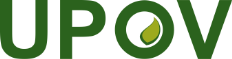 SUnión Internacional para la Protección de las Obtenciones VegetalesComité Administrativo y JurídicoSeptuagésima cuarta sesión
Ginebra, 23 y 24 de octubre de 2017CAJ/74/6Original:  InglésFecha:  26 de septiembre de 201716 de octubre de 2014SIVAVEBase de datos:Mysql 5.1PHP Versión 2.5.9Ajax.Javascript.Las rutinas están integradas con Java Applets y algunos archivos Java (JARS).Complementos:Zend Optimizer 3.3Compiladores:Zend StudioScriptCasePermite la difusión en tiempo real del estado en que se encuentran los trámites de las solicitudes de título de obtentor en México.México: 
Manuel Rafael Villa Issa, 
Director General, SNICSCorreo-e:  manuel.villaissa@sagarpa.gob.mx Eduardo Padilla Vaca, Director,
Variedades Vegetales, SNICSCorreo-e: eduardo.padilla@snics.gob.mx Solicitud por escrito y justificación de necesidad de usoMXTodos los cultivosc)	Control de la denominación de las variedades (fila:  Alemania)El texto debe ser:  “Verificación de denominaciones de variedades en los procedimientos nacionales con arreglo a las normas fonéticas como complemento del examen”f)	Análisis de imágenesEl texto debe ser:  “Correo-e:  a.roberts@bioss.ac.uk”